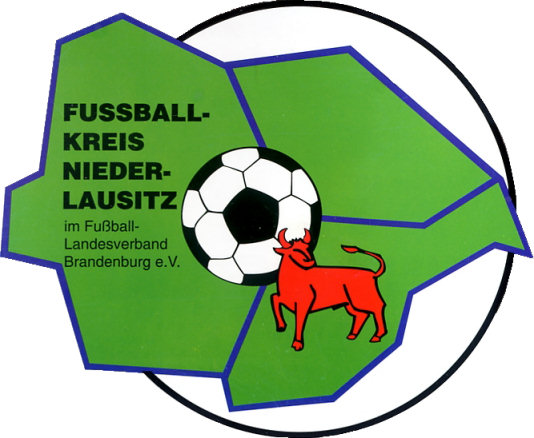 GliederungI.			Mitteilungen VorstandTerminvorschau			Auswertung von Tagungen, Beratungen			Änderungen zum Ansetzungsheft			EhrungenII.			Mitteilungen Spielausschuss			Auswertung Sitzungen SpielausschussIII.			Mitteilungen Jugendausschuss			Auswertung Jugendausschuss, StaffelberatungenIV.			Mitteilungen FrauenausschussV.			Mitteilungen SchiedsrichterausschussVI.			Auswertungen, Infos SportgerichtVII.			Auswertungen, Infos JugendsportgerichtVIII.			Mitteilungen KreiskassenwartIX.			Mitteilungen anderer Ausschüsse			Altliga / FBS			Trainer			Auszeichnungen & EhrungenEhrenamtVorletzte Seite		Abschluss, RechtsmittelbelehrungI. Mitteilungen des Vorstandes					V.: SK D. CholleeLiebe Sportfreundinnen, liebe Sportfreunde,im letzten Mitteilungsblatt konnte ich noch darüber berichten, dass der Trainingsbetrieb wieder aufgenommen werden darf, nun haben wir die traurige Gewissheit, die Saison 2020 / 2021 ist abgebrochen. Eine bis dato unvorstellbare Entwicklung ist wahr geworden.Dennoch muss es jetzt für uns alle weiter gehen und wir dürfen dem Vergangenen nicht hinterher trauern, denn nach der Saison ist vor der Saison.Seit dem 01.04.2021 sind die Meldebögen geöffnet. Ich weiß, dass es für den einen oder anderen sehr schwer sein wird, wieder zur Normalität zurück zu kehren, aber unser gemeinsames Ziel muss es jetzt sein, dass wir trotz der anhaltenden Pandemie einen geregelten und für alle Mannschaften vernünftigen, aber auch attraktiven Spielbetrieb etablieren können.Daher ist es immens wichtig, dass wir alle so schnell wie möglich unsere Hausaufgaben machen. So haben nicht nur wir Gewissheit, wie die neue Saison organisatorisch verlaufen wird, sondern wir können mit Euch gemeinsam auftretende Probleme sehr zeitnah erfassen und gemeinsam nach Lösungen suchen.Erste Vereine haben ihre Mannschaften schon gemeldet, andere haben telefonisch Kontakt aufgenommen, weil es für die kommende Saison Probleme geben könnte.Auf der letzten Vorstandssitzung haben wir beschlossen, eine Abfrage an die Vereine zu senden, aus der hervorgeht, wie die aktuelle Situation im Verein ist und wie die Perspektive aussieht. Der Spielausschuss wird dann die Daten erfassen und in Gesprächsrunden mit einzelnen Vereinen Lösungsansätze erörtern.Unser aller Ziel muss es nun sein, dass kein Verein aufgrund der anhaltenden Pandemie den Spielbetrieb einstellen muss und von der Bildfläche verschwindet. Wir wissen alle nur allzu gut, dass es fast unmöglich ist, dann wieder zurück zu kommen.Aber eins ist jetzt schon klar, so weitermachen, wie bisher, wird sicherlich nicht ganz so einfach sein. Da müssen und sollten wir uns alle darauf einstellen.Abschließend möchte ich nochmals darauf hinweisen, dass Ihr Euch jederzeit an uns wenden könnt, sei es mit Vorschlägen oder Hinweisen, oder sei es mit Problemen jeglicher Art.Wir sind immer für Euch da! Gemeinsam schaffen wir das!Sport frei und bleibt schön gesund.David CholleeVorsitzender2. Änderungen/Ergänzungen im Amtlichen Ansetzungsheft 2020/2021Keine Vereinsmitteilungen erhalten!3. Geburtstage  Mai – Herzlichen Glückwunsch!   II. Mitteilung SpielausschussV.: SK Marko Krüger1. MannschaftsmeldungenUnabhängig von der aktuellen Situation, die uns alle sicher nicht zufrieden stellt, möchte ich Euch an die Mannschaftsmeldungen bis zum 31.05.2021 erinnern. Dazu ist im DFB Net das Portal Mannschaftsmeldung seit 01.04. bis 01.06. zur Eingabe geöffnet.Für Spielgemeinschaften sind die Anträge jährlich neu zustellen.Es ist wünschenswert wenn diese Meldung mit der Information zur aktuellen Staffelzugehörigkeit versehen ist. Gleichzeitig möchte ich Euch heute schon bitten, mit Euren Mannschaftsverantwortlichen zu sprechen, dass sie sich mit ihren Teams in Verbindung setzen und eine Art Bestandsaufnahme vornehmen, wenn es nicht schon geschehen ist. Wenn ihr Probleme seht, könnt ihr euch vertrauensvoll an den Spielausschuss wenden und wir können GEMEINSAM an Lösungen arbeiten. Erste Gedankengänge dazu bestehen, u.a. Wiedereinwechslung/Rückwechslung, Norweger Modell oder auch Vermittlung bei Mannschaftszusammenschlüssen. Es dürfen keine Denkverbote bestehen und ich bitte Euch daher um Rückmeldungen bis spätestens zum 14.05.2021, damit wir vorbereitet sein können, wenn es dann endlich wieder los gehen kann.Nach Auswertung aller Daten und Fakten werden wir dann versuchen mit Euch gemeinsam einen attraktiven Spielbetrieb zu erstellen.Wir alle können nur hoffen, dass wir ganz schnell wieder auf den Rasen zurückkehren können.VIII. Kreiskassenwart	V.: SK Hütten1. Erstattung SpielabgabenAm 14.04.2021 erfolgte die Erstattung der bereits im Oktober 2020 vereinbarten Spielabgaben an die Vereine. Somit wurde der Vorstandsbeschluss des FLB zur finanziellen Entlastung der Vereine umgesetzt. Darüber hinaus wurde allen Vereinen mit einer gemeldeten Bambinimannschaft auch die Startgebühr in Höhe von 10,00 EUR pro Mannschaft erstattet. Die Erstattung der Beträge erfolgte unter Angabe der ursprünglichen Rechnungsnummern im Verwendungszweck. Für Rückfragen steht der Kreiskassenwart gern zur Verfügung.IX. Mitteilungen Ausschuss Ehrungen/Auszeichnungen                     V.: SK Wraßmann1. Keine Jubiläumsgeburtstage sowie EhrungenMitteilungen von:III. Kreisjugendausschuss	                                                                  V.: SK Noack						 IV. Frauenausschuss                                                                                    V.: SKn PöschickIV. AltligaausschussV.: SK Donath V.: Schiedsrichterausschuss   				 V.: SK C. RichterVI.:Sportgericht                                                                                                                                                                         V.: SK R.MüllerVII.: JugendsportgerichtV.: SK HartmannIX. TrainerausschussV.: SK GoertzIX. DFB - EhrenamtV.: SK OspalekIm Amtlichen Mitteilungsblatt 04/2021 sind keine Mitteilungen enthalten! Für die fachlichen und inhaltlichen Mitteilungen sind die jeweiligen Ausschussvorsitzenden verantwortlich! Angaben ohne Gewähr!Redaktionsschluss 17. April 2021
04. MaiEgbert Jordan2. stv. Vorsitzender FK Niederlausitz07. MaiRalf ThümmlerStaffelleiter Altliga31. MaiDavid CholleeVorsitzender FK Niederlausitz